TRI-COUNTY TECHNICAL COLLEGE & ANDERSON UNVERSITY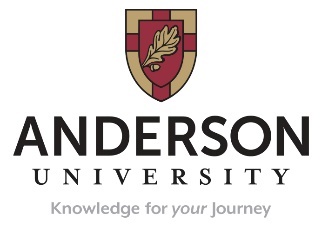 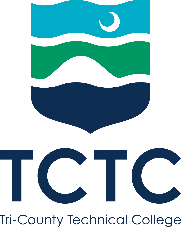 TRANSFER CREDIT AGREEMENT WORKSHEET 2023-24 Associate of Applied Science in Media Arts Production		and Bachelor of Arts in Communication: Digital Media Traditional PathwayTRI-COUNTY TECHNICAL COLLEGE & ANDERSON UNVERSITYTRANSFER CREDIT AGREEMENT WORKSHEET 2023-24 Applied Associate of Science in Media Arts Production		and Bachelor of Arts in Communication: Digital Media Traditional PathwayAdvising Notes:1Advise ART 101 for Humanities; may substitute another Humanities Elective, but that will affect how the credit transfers into AU as well as what courses must be taken at AU.  TCTC (A.A.S.) Degree Requirements & AU General Education Requirement – 69 HoursTCTC (A.A.S.) Degree Requirements & AU General Education Requirement – 69 HoursTCTC (A.A.S.) Degree Requirements & AU General Education Requirement – 69 HoursTCTC (A.A.S.) Degree Requirements & AU General Education Requirement – 69 HoursTCTC (A.A.S.) Degree Requirements & AU General Education Requirement – 69 HoursTCTC (A.A.S.) Degree Requirements & AU General Education Requirement – 69 HoursCourse NumberTCTC Course TitleCredit HoursCourse NumberAU Course TitleCredit HoursMAP 160Introduction to Media Arts & Ethics3COM 101Media & Society3ARV 231Digital Video Editing3COM 251Introduction to Video Production3ENG 101English Composition I3ENG 101Composition and Communication I3MAP 101Audio Techniques3GEN ELECGeneral Elective3MAP 122Field Production I3GEN ELECGeneral Elective3ARV 114Photography I3COM 220Introduction to Digital Photography & Photojournalism3MAP 140Writing for Media Production3COM 111Introduction to Newswriting3MAP 150Studio Production I3GEN ELECGeneral Elective3MAP 201Audio Techniques II3GEN ELECGeneral Elective3SPC 205Public Speaking3COM 110Public Speaking3ARV 161Visual Communication Media3GEN ELECGeneral Elective3ELECProgram Elective9GEN ELECGeneral Elective9ARV 211Digital Media Design3GEN ELECGeneral Elective3MAP 223Interview and Discussion3COM 201Interpersonal Communication3MAT 120Probability & Statistics3MAT 108Finite Probability & Statistics3ART 101Art History & Appreciation3ART 110Creative and Critical Thinking through Visual Art3PSC 201SOC 101 ORPSY 201American GovernmentIntroduction to SociologyGeneral Psychology3PS 101SOC 101PSY 101American National GovernmentIntroduction to SociologyIntroduction to Psychology3ARV 227Web Site Design I3COM 215 Web Development3ARV 283Social Media Content Creation3COM 315Writing for Digital Media Communication3MAP 226Producing and Directing3GEN ELECGeneral Elective3MAP 280Media Arts Exit Portfolio3GEN ELECGeneral Elective3A.A.S. Graduation Credits RequiredA.A.S. Graduation Credits Required69Transfer Credits AcceptedTransfer Credits Accepted69Course NumberTCTC Course TitleCredit HoursCourse NumberAU Course TitleCredit HoursAU 101Transitions & Expectations1CHR 105Introduction to the Bible3PHI 210Philosophical Foundations and Moral Reasoning3SCI INQScientific Inquiry Requirement4HIS INQHistorical Inquiry3INT INQIntercultural Inquiry3CHR 305Christian Worldview & Contemporary Application3CON 3**Connections3CTI 4**Contemporary Issues3COM 230Rhetoric3COM 401Media Law3COM 403Communication Theory3COM 316Social Media Management3COM 351Corporate Video Production3COM 451Documentary Video Production3COM MAJOR CORE LECCommunications Major Electives-  Hours Must be 300 Level or Higher6GEN ELECGeneral Elective1Total Additional Hours Taken at AUTotal Additional Hours Taken at AUTotal Additional Hours Taken at AUTotal Additional Hours Taken at AUTotal Additional Hours Taken at AU51Total Degree HoursTotal Degree HoursTotal Degree HoursTotal Degree HoursTotal Degree Hours120Admission Requirements Include: 	                                         2.5 GPA in degree from A.A.S. degreeAdmission Requirements Include: 	                                         2.5 GPA in degree from A.A.S. degreeAdmission Requirements Include: 	                                         2.5 GPA in degree from A.A.S. degreeAdmission Requirements Include: 	                                         2.5 GPA in degree from A.A.S. degreeAdmission Requirements Include: 	                                         2.5 GPA in degree from A.A.S. degreeAdmission Requirements Include: 	                                         2.5 GPA in degree from A.A.S. degree